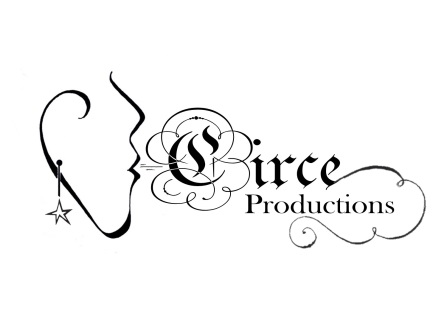 29th AnnualWomen in the Arts FestivalNovember 13-14, 2015Artist/Vendor Registration (Please type or print legibly)  Contact InformationYour Name 											 Business Name 										Address 																				Phone					 E-Mail 				Are you an Emerging Artist?  Yes  No  (if you mark “yes”, the Artists’ Market Coordinator will contact you directly).Booth InformationSpaces are 5’ x 8’ for $40 and include 2 worker day passes; half spaces are 5’ x 4’ for $25 and include one worker day pass.Your DisplayPlease describe your booth and display furnishings (backdrop, display stands, etc.), including height, so that we can set up the best traffic flow and visibility for all craftswomen (be specific).  Returning artists, where would you like to be located?  Your Offerings Please provide a description of the art/craft/products you create/sell (limit 100 words):Please also consider submitting photos of your work for our website and other promotional materials.  Email to msuwattenberg@gmail.com Promotional Information Do you want your business contact information to be listed on www.witafestival.com website?   YES	NOIf you have a website, what is your address?  Please also provide any other sites you use (pinterest, etsy, etc.) so we can connect our attendees to you in as many ways as possible!Applications are due by October 14, 2015. See artist information document for details.If you have any questions or would like the mailing address for your application, please contact Abby Wattenberg at 810.964.5319 or msuwattenberg@gmail.com 